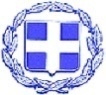 ΕΛΛΗΝΙΚΗ ΔΗΜΟΚΡΑΤΙΑΔΗΜΟΣ ΛΕΥΚΑΔΑΣΝΟΜΟΣ ΛΕΥΚΑΔΑΣΛευκάδα, 25/01/2024ΔΕΛΤΙΟ ΤΥΠΟΥ Συνάντηση  Δήμαρχου Λευκάδας  Δρ. Ξενοφών  Βεργίνη  με τον Γενικό Γραμματέα Συντονισμού Διαχείρισης Αποβλήτων κ. Μανώλη ΓραφάκοΜε τον  Γενικό Γραμματέα Συντονισμού Διαχείρισης Αποβλήτων κ. Μανώλη Γραφάκο συναντήθηκε ο Δήμαρχος Λευκάδας κ. Ξενοφών Βεργίνης  το πρωί της Τρίτης (23/01) με επίκεντρο της συζήτησης  τη διαχείριση των απορριμμάτων (ΜΟΠΑΚ) και την  επανεκτίμηση του τέλους ταφής απορριμμάτων καθώς και την υλοποίηση λοιπών έργων υποδομών.Από το Γραφείο Δημάρχου 